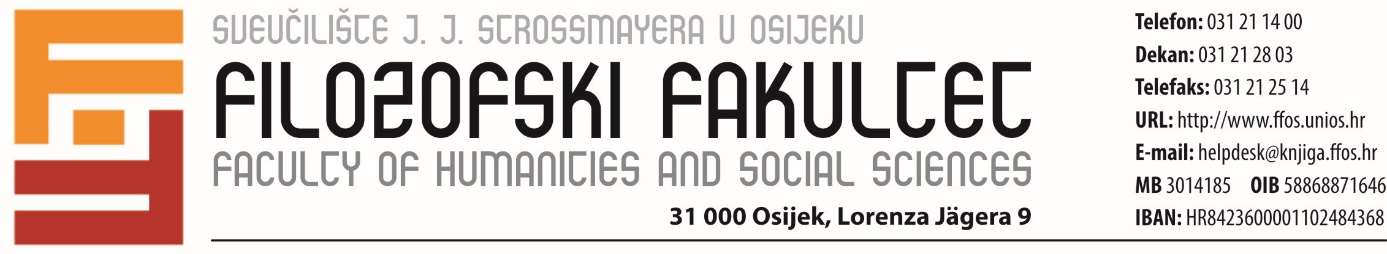 NATJEČAJZA UPIS STUDENATA U I. GODINU DIPLOMSKIH SVEUČILIŠNIH STUDIJA U AKADEMSKOJ GODINI 2016./2017.PODRUČJE HUMANISTIČKIH ZNANOSTI8. FILOZOFSKI FAKULTET, 31000  Osijek, L. Jägera 9 tel. 031/211-400, telefaks: 031 212-514, URL: http://www.ffos.hr, MB 03014185, IBAN: HR84236000011024843681. Uvjeti upisaZavršen odgovarajući preddiplomski sveučilišni studij.2. Prijava za razredbeni postupakPrijave za razredbeni postupak za upis na diplomske sveučilišne studije u akademskoj godini 2016./2017. primaju se od 19. do 23. rujna 2016. godine u vremenu od 10,00 do 13,00 sati u Uredu za studentska pitanja soba broj 5 ( prizemlje).Obrasce prijava za razredbeni postupak pristupnici podižu u Osijeku u holu u prizemlju zgrade, a mogu se i skinuti s mrežne stranice Fakulteta. Uz prijavu pristupnici prilažu potrebite dokumente. U prijavi se navodi za koji studij se pristupnik prijavljuje.Prilikom prijave za razredbeni postupak pristupnici moraju predati sljedeće: 1. obrazac prijave (na Fakultetu ili na mrežnoj stranici Fakulteta)- 2. svjedodžbu ili diplomu o završenom preddiplomskom sveučilišnom studiju (original ili presliku), odnosno Potvrdu o završenom preddiplomskom sveučilišnom studiju ako pristupnik još nije dobio svjedodžbu ili diplomu3. prijepis ocjena ostvarenih na preddiplomskom studiju s ukupnom prosječnom ocjenom na tri decimale. Prijave koje nisu kompletne ne će se primati odnosno ne će se razmatrati, niti će pristupnici biti uvršteni na rang-liste.3. Razredbeni ispitZa upise na diplomske sveučilišne studije ne održavaju se razredbeni ispiti već se rang - liste utvrđuju na temelju prosjeka ocjena postignutih na preddiplomskom sveučilišnom studiju. Ocjena se iskazuje na tri (3) decimale.4. Rang-listeRang-liste se utvrđuju za sve predviđene jednopredmetne i dvopredmetne diplomske sveučilišne studije.5. UpisiUpisi studenata na diplomske sveučilišne studije provodit će se 27. i 28. rujna 2016. Pristupnik stječe pravo upisa prema postignutom mjestu na konačnoj rang-listi.Na studij se upisuje prema rasporedu objavljenom na oglasnoj ploči.Pristupnik koji ne dođe na upis u određeno vrijeme, gubi pravo upisa.Ako se na dan upisa ne upišu svi pristupnici koji su ostvarili pravo upisa, u 12.00 sati pomiče se crta na rang-listi za onoliko mjesta koliko je ostalo nepopunjeno, te se prozivaju prisutni pristupnici.Pristupnik koga se prozove, a nije prisutan, gubi pravo upisa.Troškovi upisa i upisnih materijala naplaćuju se 450,00 kn te za projekte Studentskog zbora 30,00 kuna, odnosno ukupno 480,00 kn.Prilikom upisa kandidati dobivaju račun za troškove upisa.6. ObavijestiSve obavijesti o prijavi za upis, razredbenom postupku, te ostalim uvjetima i pitanjima vezanim uz upis, pristupnici mogu dobiti u Uredu za studentska pitanja i na mrežnim stranicama Fakulteta.Upis studenata provodi se u skladu s Natječajem Sveučilišta Josipa Jurja Strossmayera u Osijeku za upis studenata u I godinu diplomskih sveučilišnih studija u akademskoj godini 2016./2017.Znanstveno-nastavna/ umjetničko-nastavna sastavnica/studijBroj upisnih mjesta u ak. god. 2016./2017.Broj upisnih mjesta u ak. god. 2016./2017.Broj upisnih mjesta u ak. god. 2016./2017.RedovitiIzvanredniStraniUkupnostudentistudentidržavlj.DIPLOMSKI SVEUČILIŠNI STUDIJIPODRUČJE HUMANISTIČKIH ZNANOSTI00FILOZOFSKI FAKULTET27000270Jednopredmetni780078Hrvatski jezik i književnost - smjer nastavnički250025Njemački jezik i književnost - smjer nastavnički 190019Psihologija340034Dvopredmetni19200192Engl. jez. i knjiž.; smjer: nastavnički i Njem. jez. i knjiž; smjer: nastavnički 88Engleski jezik i književnost - smjer prevoditeljski i Njemački jezik i književnost - smjer prevoditeljski 88Engleski jezik i književnost - smjer nastavnički i Povijest 88Engleski jezik i književnost - smjer prevoditeljski i Povijest 44Engleski jezik i književnost - smjer nastavnički i Filozofija88Engleski jezik i književnost - smjer prevoditeljski i Filozofija88Filozofija i Hrvatski jezik i književnost - smjer nastavnički88Engleski jezik i književnost - smjer nastavnički iHrvatski jezik i književnost - smjer nastavnički 1010Engleski jezik i književnost - smjer prevoditeljski i Hrvatski jezik i književnost - smjer nastavnički 55Hrvatski jezik i književnost - smjer nastavnički i Povijest 99Pedagogija i Povijest 1313Pedagogija i Hrvatski jezik i književnost - smjer nastavnički99Pedagogija- Njemački jezik i književnost (nastavnički)22Engleski jezik i književnost - smjer nastavnički i Pedagogija55Engleski jezik i književnost - smjer prevoditeljski i Pedagogija 77Njemački jezik i književnost - smjer nastavnički i Povijest66Njemački jezik i književnost - smjer prevoditeljski i Povijest55Njemački jezik i književnost - smjer nastavnički i Hrvatski jezik i književnost - smjer nastavnički 55Njemački jezik i književnost - smjer prevoditeljski i Hrvatski jezik i književnost - smjer nastavnički 44Mađarski jezik i književnost - smjer komunikološki i Engleski jezik i književnost - smjer nastavnički 55Mađarski jezik i književnost - smjer komunikološki i Engleski jezik i književnost - smjer prevoditeljski 55Mađarski jezik i književnost - smjer komunikološki i Hrvatski jezik i književnost - smjer nastavnički 1111Nakladništvo – Engleski jezik i književnost- smjer prevoditeljski88Nakladništvo – Njemački jezik i književnost- smjer prevoditeljski66Nakladništvo – Informatologija55Nakladništvo – Informacijska tehnologija99Informatologija – Informacijska tehnologija1111